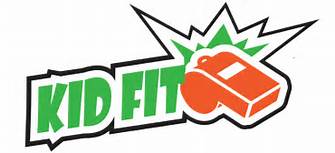 Is your son or daughter signed up for Basketball league play this school year?  Have your child learn and improve their game with our clinics which include teaching components, conditioning, competitions, and multiple station skill work.   Get Better by Playing More.  Join in on the fun and motivating atmosphere.For:  Boys and Girls Grades 1 to 8 grouped appropriatelyWhere:  West Chester East HS Main Gym, 450 Ellis Lane,When:  Wednesday Nights in October:  10/2, 10/16, 10/23, 10/30Time:   6 PM – 7:30 PMWho:  Tom Durant, Head Varsity Boys Basketball Coach, Kid Fit Sports 	  WC East Coaching staff and H.S. playersCost:  $60 if mailed, $65 PayPal, $70 at door for all sessions, $20/session at doorPayable to Tom Durant, P.O. Box 82, Westtown, PA 19395--------------------------------------------------------------------------------------------------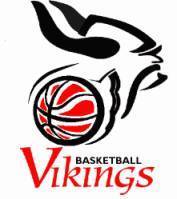 Kf site